Algemene infobrief Dans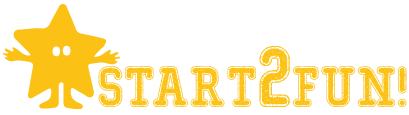 22 tem 26 juli 2019Beste ouder(s),Alvast bedankt voor de deelname van uw kind(eren). We gaan er een superleuke week van maken. Om er zeker van te zijn dat er niets misloopt, volgen er nu enkele belangrijke punten:Gelieve op de eerste dag het gepaste bedrag te betalen → zie website voor prijzen en eventuele kortingSteeds bij brengen en afhalen van uw kind(eren) aanmelden bij de verantwoordelijke! Graag ook even de aanwezigheidslijst aftekenen aub.Vooropvang vanaf 8u00Na-opvang is voorzien tot 17u! Aangezien de school na dit uur niet meer ter onzer beschikking is, zijn wij genoodzaakt een bijdrage te vragen van €5/kind per begonnen kwartier;Lunchpakket dient zelf meegebracht te worden indien uw kind graag wil blijven ineten; Water en vieruurtje worden door ons voorzienIndien u dit wenst mag u eigen koek/fruit/drinken ook meegeven voor pauze van 10u15.Graag drinkbus meegeven (om water te kunnen bijvullen)Voorzie binnen- en buitenschoeisel ( bij jongere kinderen – eventueel reservekledij meegeven) turnpantoffels of sportschoenen met een witte zool zijn toegestaan
 sportschoenen om te sporten in openlucht zijn uiteraard welkom Heeft u voor of tijdens de sportweek vragen, mail dan even naar ben@start2fun.beGelieve op onze website alle info grondig na te lezen bij de rubriek “Sportkampen”;Vind ons leuk op Facebook want na afloop van het kamp zullen er foto’s geplaatst worden op onze Facebookpagina en dan kan u deze bekijken. Gelieve ons op de hoogte te brengen als u liever niet heeft dat er een foto van uw kind(eren) op Facebook verschijnt.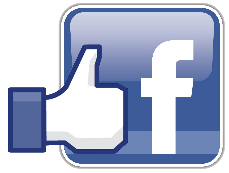 